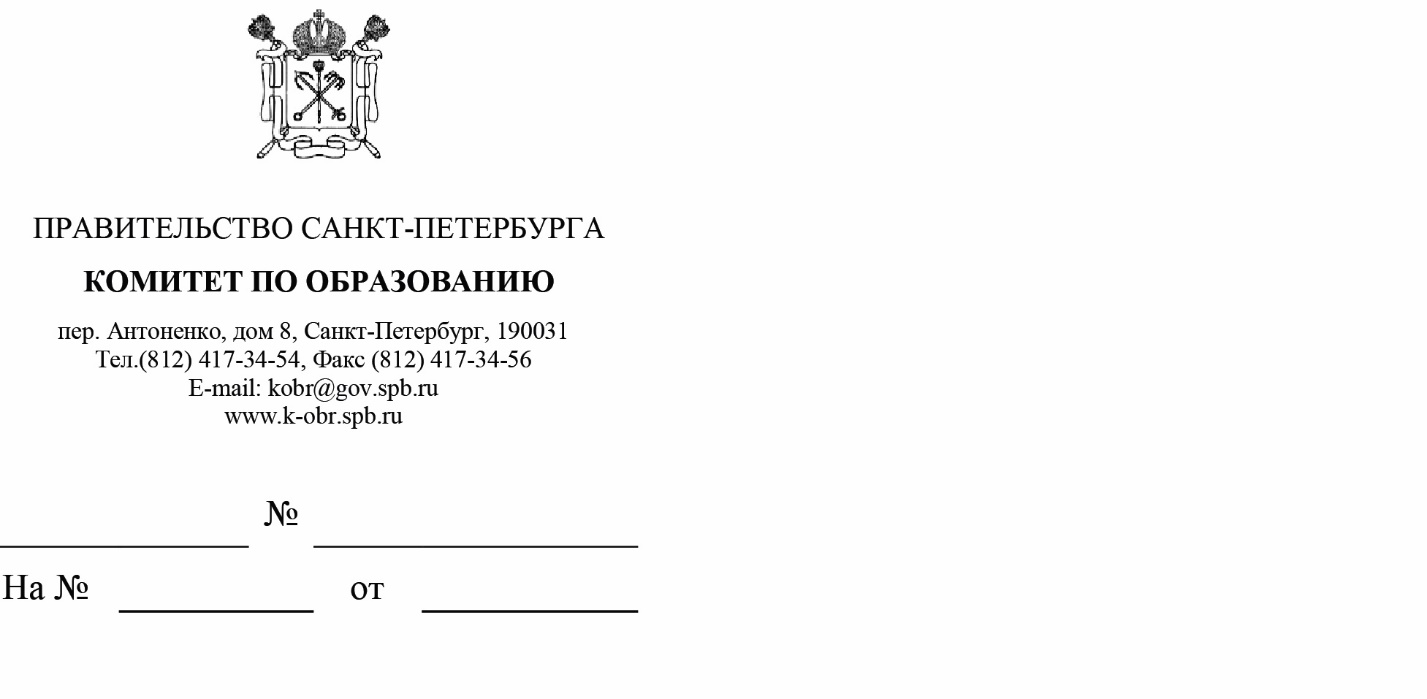 Уважаемые руководители!В соответствии со Стратегией Научно-технологического развития Российской Федерации и Национальной технологической инициативой, а также во исполнение Соглашения о сотрудничестве от 08.02.2018 между Правительством Санкт-Петербурга 
и Фондом «Талант и успех», в соответствии с Методическими рекомендациями 
по формированию модели регионального центра по выявлению и поддержке одаренных детей, направленными письмом Министерства образования и науки Российской Федерации от 03.05.2017 № ВК-1257/09, просим вас оказать информационную, методическую и экспертную поддержку регионального этапа Всероссийского конкурса научно-технологических проектов «Большие вызовы», координатором которого является государственное бюджетное нетиповое образовательное учреждение «Академия талантов» - региональный центр выявления и поддержки одаренных детей в области искусства, спорта, образования и науки. В ходе конкурса «Большие вызовы» участники выполняют научно-исследовательские и научно-технические проекты по направлениям, охватывающим различные области науки и человеческой деятельности: агропромышленные 
и биотехнологии; беспилотный транспорт и логистические системы; большие данные, машинное обучение и финансовые технологии; когнитивные исследования; космические технологии; нанотехнологии; нейротехнологии и природоподобные технологии; новые материалы; освоение Арктики и мирового океана; персонализированная 
и прогностическая медицина; современная энергетика; умный город и безопасность.Считаем целесообразным активно привлекать наиболее мотивированных 
и подготовленных школьников Санкт-Петербурга к участию в конкурсе «Большие вызовы» на всех его этапах. Для обсуждения вышеуказанных вопросов 17.06.2019 в 11.30 состоится вебинар (https://pruffme.com/landing/u973997/raspredelennayamodelacademytalents). Приглашаем Вас принять в нем участие.Заместитель председателя Комитета                                                                 И.А. Асланян